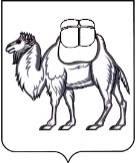 ТЕРРИТОРИАЛЬНАЯ ИЗБИРАТЕЛЬНАЯ КОМИССИЯГОРОДА ОЗЕРСКА (с  полномочиями  окружной  избирательной  комиссии  Озерского  одномандатного  избирательного  округа  № 4)Р Е Ш Е Н И Е 06 июля 2020 года                                                                                     № 96/571-4В соответствии с положениями подпункта  л) пункта 1 и пункта 7  статьи  29 Федерального закона от 12.06.2002 № 67-ФЗ «Об основных гарантиях избирательных прав и права на участие в референдуме граждан Российской Федерации» и  на  основании  письменного уведомления Похлебаева М.И. о его выдвижении кандидатом  в  депутаты  Законодательного  Собрания  Челябинской области  седьмого  созыва  по  Озерскому  одномандатному  избирательному  округу  №  4, поступившего  в  территориальную избирательную комиссию города  Озерска  04.07.2020, территориальная избирательная комиссия города Озерска (с  полномочиями  окружной  избирательной  комиссии  Озерского  одномандатного  избирательного  округа  № 4,  возложенными постановлением избирательной  комиссии  Челябинской области  от  08.06.2020 № 144/1216-6)   РЕШАЕТ:1.  Приостановить  полномочия  Рожкова  Алексея  Сергеевича,  члена территориальной избирательной комиссии города  Озерска (с  полномочиями  окружной  избирательной  комиссии  Озерского  одномандатного  избирательного  округа  № 4)  с  правом  решающего  голоса при проведении выборов депутатов Законодательного Собрания Челябинской области седьмого созыва,  с  06 июля  2020  года до момента, пока сохраняются основания  для  приостановления  его  полномочий.2. Разместить настоящее решение на  официальном сайте  органов  местного  самоуправления   Озерского городского округа  (www.ozerskadm.ru).3. Копию  настоящего  решения  направить  в  избирательную  комиссию  Челябинской  области.4. Контроль за  исполнением  настоящего  решения возложить  на  секретаря  комиссии  Солонец  В.В.Председатель комиссии 	А.С. РожковСекретарь комиссии	В.В. СолонецО  приостановлении  полномочий  Рожкова А.С., члена  территориальной  избирательной  комиссиигорода  Озерска (с  полномочиями  окружной  избирательной  комиссии  Озерского  одномандатного  избирательного  округа  № 4)  с  правом решающего  голоса